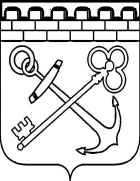 КОМИТЕТ ЛЕНИНГРАДСКОЙ ОБЛАСТИ ПО ТРАНСПОРТУПРИКАЗО внесении изменений в приказ Комитета Ленинградской области по транспорту от 15 января 2021 года №6 «Об установлении смежных межрегиональных автобусных маршрутов регулярных перевозок Ленинградской области в сообщении с городом федерального значения Санкт-Петербургом и признании утратившими силу отдельных приказов управления Ленинградской области по транспорту»В соответствии с пунктом 2.15 Положения о Комитете Ленинградской области по транспорту, утвержденного постановлением Правительства Ленинградской области от 09 ноября 2020 г. №726 «О переименовании управления Ленинградской области по транспорту, об утверждении Положения о Комитете Ленинградской области по транспорту и признании утратившими силу отдельных постановлений Правительства Ленинградской области», приказываю:1. Внести изменения в приложение 1 к приказу Комитета Ленинградской области по транспорту от 15 января 2021 года №6, изложив строки 42, 94, 107, 130, и 131 в новой редакции, согласно приложению к настоящему приказу.2. Контроль за исполнением настоящего приказа оставляю за собой.Председатель Комитета	М.С. ПрисяжнюкИсп. Вертопрахов В.В.Согласовано:Пугачева Е.В.Костенко Д.С.Александрова Н.А.Приложениек приказу Комитета Ленинградской области по транспорту от__  __________2021 года №__от «___»__________ 2021 года                              № _____Регистрационный номер маршрутаПорядковый номер маршрута Наименование маршрутаНаименования промежуточных остановочных пунктов по маршруту регулярных перевозок либо наименования поселений или городских округов, в границах которых расположены промежуточные остановочные пунктыНаименования улиц, автомобильных дорог, по которым предполагается движение транспортных средствНаименования улиц, автомобильных дорог, по которым предполагается движение транспортных средствПротяженность маршрута регулярных перевозок (км)Протяженность маршрута регулярных перевозок (км)Порядок посадки и высадки пассажировВид регулярных перевозокХарактеристики транспортных средствМаксимальное количество транспортных средств каждого класса, которое допускается использовать для перевозок по маршруту регулярных перевозокДата начала осуществления регулярных перевозокНаименование, место нахождения (для юридического лица), фамилия, имя, отчество, место жительства (для индивидуального предпринимателя), идентификационный номер налогоплательщика, который осуществляет перевозки по маршруту регулярных перевозокИные сведенияРегистрационный номер маршрутаПорядковый номер маршрута Наименование маршрутаНаименования промежуточных остановочных пунктов по маршруту регулярных перевозок либо наименования поселений или городских округов, в границах которых расположены промежуточные остановочные пунктыПрямой путьОбратный путьПрямой путьОбратный путьПорядок посадки и высадки пассажировВид регулярных перевозокХарактеристики транспортных средствМаксимальное количество транспортных средств каждого класса, которое допускается использовать для перевозок по маршруту регулярных перевозокДата начала осуществления регулярных перевозокНаименование, место нахождения (для юридического лица), фамилия, имя, отчество, место жительства (для индивидуального предпринимателя), идентификационный номер налогоплательщика, который осуществляет перевозки по маршруту регулярных перевозокИные сведения12345а5б6а6б7891011121342521д. Поги – г. Санкт-Петербург, ст. метро «Купчино»п.г.т. Форносово - п. Аннолово - п. Фёдоровское - г. Павловск - г. ПушкинВ прямом направлении: пос. Форносово- дер. Анноловоавтомобильная дор. "Павловск - Глинки -Федоровское"- Центральная ул.- Садовая ул.-Конюшенная ул.- Медвежий пер.- Берёзоваяул.- Детскосельская ул.- Садовая ул.-Фильтровское шоссе- Удаловская ул.-Новодеревенская ул.- Колпинское шоссе - Московское шоссе- Витебский пр.В обратном направлении: Витебский пр.- Московское шоссе - Колпинское шоссе- Новодеревенская ул.-Удаловская ул.- Фильтровское шоссе-Садовая ул.- Детскосельская ул.- Берёзовая ул.-ул. Мичурина- Гуммолосаровская ул.-Госпитальная ул.- Садовая ул.- Центральнаяул.- автомобильная дор. "Павловск - Глинки -Федоровское"- дер. Аннолово- пос.ФорносовоВ прямом направлении: пос. Форносово- дер. Анноловоавтомобильная дор. "Павловск - Глинки -Федоровское"- Центральная ул.- Садовая ул.-Конюшенная ул.- Медвежий пер.- Берёзоваяул.- Детскосельская ул.- Садовая ул.-Фильтровское шоссе- Удаловская ул.-Новодеревенская ул.- Колпинское шоссе - Московское шоссе- Витебский пр.В обратном направлении: Витебский пр.- Московское шоссе - Колпинское шоссе- Новодеревенская ул.-Удаловская ул.- Фильтровское шоссе-Садовая ул.- Детскосельская ул.- Берёзовая ул.-ул. Мичурина- Гуммолосаровская ул.-Госпитальная ул.- Садовая ул.- Центральнаяул.- автомобильная дор. "Павловск - Глинки -Федоровское"- дер. Аннолово- пос.Форносово39,8939,22только в установленных остановочных пунктахпо регулируемому тарифуавтобус, средний класс, Евро-4 и выше.1316.07.2020ООО "ВЕСТ-СЕРВИС", 198504, город Санкт-Петербург, город Петергоф, Гостилицкое шоссе, дом 137 литер а, помещение 1-н кабинет 62, ИНН:783801347394680г.п. Рощино - г.Санкт-Петербург, станция метро "Проспект Просвещения"г.п. Рощино – г. Зеленогорск – Западная Лица – Санкт-Петербурга/д Новый Петергоф-Низино-Сашино – Бабигонское ш. – Гостилицкое ш. – ул.Чичеринская – Гостилицкая ул. – бул.Красных Курсантов – Петергофская ул. – Санкт-Петербургский пр. – Санкт-Петербургское ш. – Петергофское ш. – пр. Будённого – пр.Ветеранов – ул.Танкиста Хрустицкого – бул.Новаторова/д Новый Петергоф-Низино-Сашино – Бабигонское ш. – Гостилицкое ш. – ул.Чичеринская – Гостилицкая ул. – бул.Красных Курсантов – Петергофская ул. – Санкт-Петербургский пр. – Санкт-Петербургское ш. – Петергофское ш. – пр. Будённого – пр.Ветеранов – ул.Танкиста Хрустицкого – бул.Новаторов31,831,8в любом не запрещенном правилами дорожного движения месте по маршруту регулярных перевозокпо нерегулируемому тарифуавтобус, средний класс, Евро-4 и выше1210.09.2014ООО "Такси", 196084, г.Санкт-Петербург, Московский пр., д. 91, лит.А, пом.10Н, ИНН 7810716596107692г. Кудрово, ЖК «Новый Оккервиль» - г.Санкт-Петербург, станция метро «Улица Дыбенко»ул. Областная - ул. Строителей - ул. ЛенинградскаяВ прямом направлении: ул. Областная – ул. Подвойского – пр. Солидарности – ул. Дыбенко.В обратном направлении: пр. Большевиков – ул. Подвойского – ул. Областная – ул. Ленинградская – а/д 41К-069 подъезд к Заневскому посту (до ЖК «Новый Оккервиль»)В прямом направлении: ул. Областная – ул. Подвойского – пр. Солидарности – ул. Дыбенко.В обратном направлении: пр. Большевиков – ул. Подвойского – ул. Областная – ул. Ленинградская – а/д 41К-069 подъезд к Заневскому посту (до ЖК «Новый Оккервиль»)3,804,70только в установленных остановочных пунктахпо регулируемому тарифуавтобус средний класс, Евро-4 и выше801.04.2015ООО "ВЕСТ-СЕРВИС", 198504, город Санкт-Петербург, город Петергоф, Гостилицкое шоссе, дом 137 литер а, помещение 1-н кабинет 62, ИНН:7838013473130860г.Тихвин - г.Санкт-Петербург, автовокзал (наб.Обводного канала, д.36)Усть-Шомушка (по треб.) - Свирь (по треб.) - Филовщина (по треб.) - Воскресенское (по треб.) - Хвалово (по треб.) - Колчаново (по треб.) -Юшково - Кисельня (по треб.) - Приладожский (по треб.) - Синявино 54 км (по треб.) - Синявино 1 (по треб.)г.Тихвин: Вокзальный пер. – ул.Вокзальная – ул.Советская – ул.Зайцева – ул.Ленинградская – а/д 41К-166 Подъезд к г.Тихвину – а/д А-114 Вологда-Тихвин-а/д Р-21 "Кола" – а/д Р-21 "Кола" – г.Санкт-Петербьург: ул.Народная – ул.Ивановская  – пр.Славы  – ул.Пражская  – ул.Белы Куна  – ул.Бухарестская – ул.Камчатская  – ул.Днепропетровскаяг.Тихвин: Вокзальный пер. – ул.Вокзальная – ул.Советская – ул.Зайцева – ул.Ленинградская – а/д 41К-166 Подъезд к г.Тихвину – а/д А-114 Вологда-Тихвин-а/д Р-21 "Кола" – а/д Р-21 "Кола" – г.Санкт-Петербьург: ул.Народная – ул.Ивановская  – пр.Славы  – ул.Пражская  – ул.Белы Куна  – ул.Бухарестская – ул.Камчатская  – ул.Днепропетровская218,0218,0только в установленных остановочных пунктахпо нерегулируемому тарифуавтобус, большой класс, Евро-4 и выше411.11.2008временно приостановлено движение автобусов131860Дг.Тихвин - г. Мурино1-й мкр-н - 5-й мкрн-н - Усть-Шомушка - Свирь - Филовщина - Воскресенское - Хвалово - Колчаново - Юшково - Кисельня - Приладожский  - Синявино 54 км - Синявино - Ленинградская областная клиническая больницаг. Тихвин: Вокзальный пер. - Южная объездная дорога - ул. Карла Маркса – ул.Советская – ул. Зайцева – ул.Ленинградская – а/д 41К-166 Подъезд к г.Тихвину – а/д А-114 Вологда-Тихвин-а/д Р-21 "Кола" – а/д Р-21 "Кола" – А-118 КАД – пр. Культуры - Северный пр. - ул. Сантьяго-де-Куба - пр. Луначарского - пр. Культуры - А-118 КАД - г. Мурино: а/д 41К-065 Санкт-Петербург-Матокса  (Токсовское ш. – ул.Центральная) – ул.Вокзальная – Привокзальная пл.В обратном направлении: Привокзальная пл. - ул.Вокзальная - 41К-065 Санкт-Петербург-Матокса  (Токсовское ш. – ул.Центральная) - А-118 КАД  – а/д Р-21 "Кола" - а/д А-114 Вологда-Тихвин-Новая Ладога- а/д 41К-166 Подъезд к г.Тихвину - г. Тихвин: ул.Ленинградская - ул. Зайцева -ул.Советская - Новгородская ул. - Привокзальная пл.г. Тихвин: Вокзальный пер. - Южная объездная дорога - ул. Карла Маркса – ул.Советская – ул. Зайцева – ул.Ленинградская – а/д 41К-166 Подъезд к г.Тихвину – а/д А-114 Вологда-Тихвин-а/д Р-21 "Кола" – а/д Р-21 "Кола" – А-118 КАД – пр. Культуры - Северный пр. - ул. Сантьяго-де-Куба - пр. Луначарского - пр. Культуры - А-118 КАД - г. Мурино: а/д 41К-065 Санкт-Петербург-Матокса  (Токсовское ш. – ул.Центральная) – ул.Вокзальная – Привокзальная пл.В обратном направлении: Привокзальная пл. - ул.Вокзальная - 41К-065 Санкт-Петербург-Матокса  (Токсовское ш. – ул.Центральная) - А-118 КАД  – а/д Р-21 "Кола" - а/д А-114 Вологда-Тихвин-Новая Ладога- а/д 41К-166 Подъезд к г.Тихвину - г. Тихвин: ул.Ленинградская - ул. Зайцева -ул.Советская - Новгородская ул. - Привокзальная пл.250250только в установленных остановочных пунктахпо нерегулируемому тарифуавтобус, средний класс, Евро-4 и выше231.10.2013И.П. Гиляев М.В.                                  ИНН 782506314950